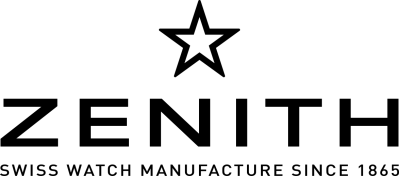 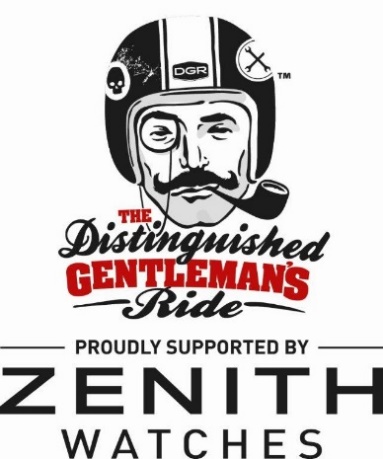 Distinguished Gentleman’s RideEdición 2017: ¡en marcha!95 países. 600 ciudades. Más de 70 000 gentlemen con sus motos, unidos por una buena causa.Únase al movimiento inscribiéndose en el equipo «Zenith Watches».Un evento en beneficio de la Fundación Movember para la investigación contra el cáncer de próstata.Zenith da su apoyo en todo el mundo a la reunión y ha creado para la ocasión un magnífico reloj PILOT TON-UP grabado con la efigie de la Distinguished Gentleman’s Ride. Únicamente se producirán 5 ejemplares, que se entregarán a los que hagan las mayores donaciones. El «N.° 0»se subastará durante una excepcional velada en Milán ese mismo día.Le Locle, 7 de agosto de 2017. Un evento con un alcance sin precedentes en el universo del vintage biking: domingo 24 de septiembre de 2017, en más de 600 ciudades de 95 países de todo el mundo, 70 000 gentlemen se darán cita un mismo día, subidos a sus motocicletas para apoyar la investigación contra el cáncer de próstata, a beneficio de la Fundación Movember.¿El punto en común? Todas serán motos antiguas, café racers, bobbers, scramblers y otras excepcionales motos personalizadas, que recorrerán las carreteras pisando los adoquines en festivos desfiles, en un ambiente muy chic. ¿El objetivo? Recaudar fondos. Una operación a beneficio de la Fundación Movember para la investigación contra el cáncer de próstata que se fija el objetivo de superar este año la barrera simbólica de los 5 millones de dólares (el evento ha recaudado ya más de 8 millones de dólares desde su creación en 2012 por el australiano Mark Hawwa). Entre los personajes famosos que participarán en la edición de 2017, el actor americano Eric C. Olsen (de la serie Navy: Investigación criminal - Los Ángeles), el actor australiano Jai Courtney y el blogger de la moda Mariano Di Vaio (DGR en Milán) ya han confirmado que tomarán parte con sus motos.Elegancia y generosidad: Zenith está orgullosa y satisfecha de dar su apoyo a este evento benéfico internacional por segundo año consecutivo. Para conmemorar la reunión y rendir homenaje a los generosos donantes, la manufactura relojera suiza producirá seis ejemplares muy especiales, numerados, del reloj Pilot Ton-Up, todos con el sello de la DGR 2017: una celebración del diseño atemporal y la mecánica eterna en favor de una buena causa. Cinco de ellos se entregarán como obsequio a los principales donantes y un ejemplar especial «N.° 0» será subastado en beneficio de la Fundación Movember por la revista THE RAKE y su fundador y presidente Wei Koh durante una excepcional velada en Milán. ¡NO ESPERE Y ÚNASE AL EQUIPO ZENITH!>>> Gentlemansride.com/zenithteamBasta con inscribir su nombre y su motocicleta y unirse al equipo «ZENITH WATCHES» para formar parte del equipo de gentlemen repartido por todo el mundo.Relaciones con la prensaMarine Lemonnier-Brennan – Directora internacional de RR. PP. de ZENITHmarine.lemonnier@zenith-watches.com – Tel. +41 79 389 67 62